MEGHÍVÓ
KÉSZSÉGFEJLESZTŐ PROGRAM KÖZÉPISKOLÁSOKNAK

Tisztelettel meghívjuk a „Mutasd meg magad!” című,TOP-7.1.1-16-H-ESZA-2020-01228 azonosítószámú pályázat keretében rendezett,Készségfejlesztő program középiskolásoknak!Helyszín: Széchenyi István Egyetem (online formában)Időpont: 2021.02.17.PROGRAM:09:00 – 09:30        Köszöntő		09:30 – 12:00        Kommunikációs készségfejlesztő program12:00 – 13:00 	Ebédszünet13:00 – 16:00	Műszaki készségfejlesztő programA járványügyi helyzetre való tekintettel a programon való résztvevők létszáma korlátozott, ennek okán, a programon való részvétel regisztrációhoz kötött! Regisztrálni ide kattintva van lehetőség. Minden kedves érdeklődőt szeretettel várunk!	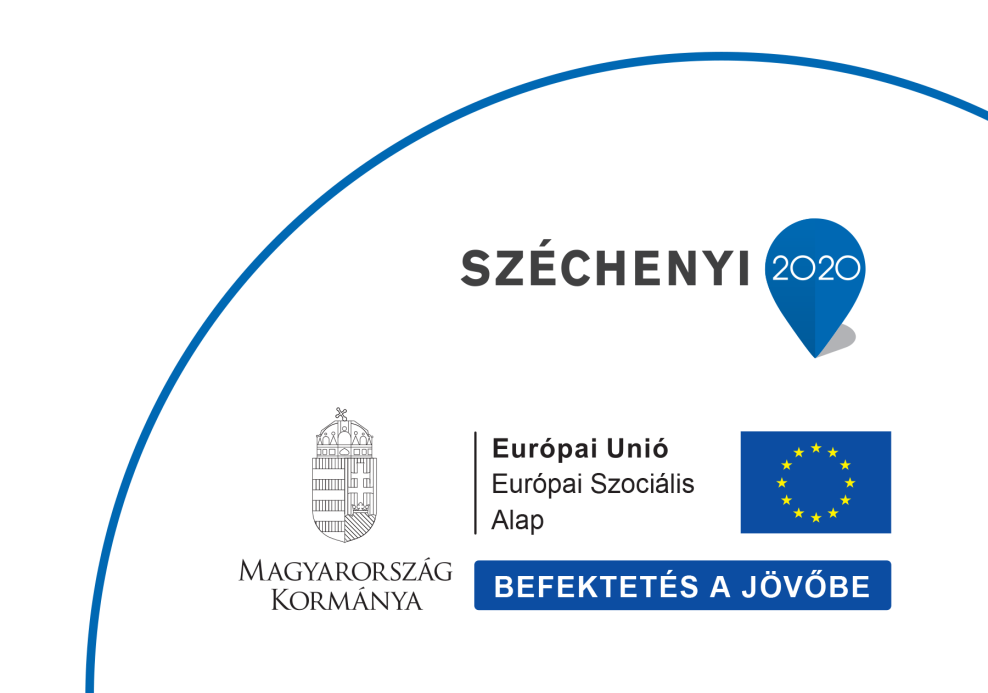 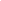 